Конспект урока литературы в 10,11 классах  по теме: "Е.Шварц. "Дракон"Цель урока: Провести анализ жизнеподобного (“реального”) уровня развития конфликта и сюжета пьесы в качестве подготовки к сочинению в 11 классеЗадачи:1. Формируемые знания.-Углубить знания учащихся о специфике внешней, внутренней формы и
содержания драмы, совершенствуя их знания о художественной системе драматического произведения;-Провести комплексный анализ развития конфликта и сюжета, содержательности диалогов2. Формируемые умения.- Продолжить формирование у учащихся умения анализировать диалогическую структуру драмы, паратекст, систему персонажей;- Закрепить умения учащихся делать концептуальные выводы о человеке в драме, опираясь на проведенные наблюдения;- Развитие умений разрешения проблемной ситуации при противоречии между имеющимися уже системами знаний и новыми фактами; - Развитие умений   анализировать блоки и темы в выпускном сочинении в 2022 году с целью использования сказки Шварца при написания сочинения.Тип урока: урок аналитического чтения драматического произведения.Оборудование урока: портрет Е. Шварца, иллюстрации к пьесе “Дракон”, Ход урокаОрганизационный  моментВступление к уроку  (Мотивационный момент)У нас  с вами идет подготовка к итоговому сочинению в декабре, потому мы кроме известных произведений писателей- классиков мы стараемся изучать дополнительную литературу, которую вы можете использовать в качестве аргумента при раскрытии темы.  Пьеса Евгения Львовича Шварца “Дракон” – очень необычное произведение и интересно по своему содержанию. Проблемы, поднятые в сказке, актуальны и по сей день и к каким темам они применимы, рассмотрим в конце нашего урока.3. Этап урока "Вызов" (предназначен для того, чтобы вызвать:в памяти учащихся ту информацию, которая пригодится на данном уроке;интерес к новой теме;активность учащихся.)Учитель: Сегодня  мы используем технологию «Бортовой журнал». В течение урока вам необходимо заполнить таблицу.  (Прием технологии развития критического мышления «Бортовой журнал» позволяет не только получить адекватную картину степени усвоения учениками материала, но и помогает ученикам развивать умение фиксировать информацию, используя графические способы, научиться оценивать свои сильные и слабые стороны, дает возможность наглядно представить заданную проблему.) 4. Основная часть.- Знаете ли вы о жизни и творчестве Евгения Шварца?-А сказку «Золушка» вы смотрели?- А кто написал сценарий к фильму, знаете?-  А «Сказку о потерянном времени?»Но Евгений Шварц писал не только для детей- его сказки и для взрослых.Но все по порядку.Алексей Комухин нам расскажет кратко о жизни и творчестве этого писателя, сценариста, режиссера.1) Выступление учащегося с сообщением2)Беседа по жанру  произведения Е.Шварца.- А для начала вспомним, что такое сказка, как жанр фольклора(устного народного творчества?)Сказка — жанр устного народного творчества — эпическое художественное произведение волшебного, авантюрного или бытового характера с установкой на вымысел. Слушатели воспринимают ее прежде всего как поэтический вымысел, игру фантазии. Это, однако, не мешает ее связи с действительностью, определяющей идейное содержание, язык, характер сюжетов, мотивов, образов. Сказка оптимистична: добро здесь почти всегда побеждает зло.- Что вы можете сказать о литературных сказках?Литературная (авторская) сказка тесно связана с народной темой сюжетами, мотивами, нередко и стилем. В творчестве писателей сказка обрела самостоятельность и художественную неповторимость, хотя и удержала в себе ряд фольклорных особенностей: в жанровых приемах, в трактовке чудес. Поэтика и стиль авторских сказок очень разнообразны: это сказки-поэмы, сказки-новеллы, сказки-повести, сказки-пьесы, сказки-притчи. Это сказки П. Ершова, Г.-Х. Андерсена, Ш. Перро, братьев Гримм, А. Погорельского, М.Е. Салтыкова-Щедрина. Н.С. Лескова, Л.Н. Толстого, А.Н. Толстого, А. Платонова, К. Чуковского, Е. Шварца.3) Работа по таблице-Как соотносятся традиционная волшебная сказка и пьеса Шварца и в чем художественный смысл этого сближения?-Что присутствует в волшебных сказках?   - Можно ли считать композицию пьесы кольцевой? Почему? - Как и когда должна была бы быть развязка в сказке “Дракон”?(Развязка должна, казалось бы, наступить со смертью Дракона и победой Ланцелота. Однако пьеса этим не заканчивается )Развязка (в традиционном смысле) происходит в конце 2-го действия;После развязки следует еще целое 3-е действие;Все знают, что не Бургомистр победил Дракона, но все считают его героем.- Что мы можем сказать о Шарлемане, о горожанах?( Архивариус- хранитель истории, хоть и боится, но делает попытки говорить правду, единственный не соглашается с Бургомистром, когда тот утверждает, что он победил Дракона.Настоящие горожане, с которыми познакомил Кот и горожане, которые не имеют своего мнения)4)Вопросы по содержанию пьесыПочему жители города не хотят, чтобы Ланцелот избавил их город от Дракона?Как Эльза и Шарлемань относятся к власти Дракона?( «Лучшее средство избавиться от Дракона- иметь своего собственного»- сказал Шарлемань)Как Генрих и Бургомистр относятся к власти Дракона?Как горожане относятся к власти Дракона?Что изменилось в жизни города и горожан после победы над драконом в бою? Похожи герои пьесы на сказочных персонажей? ( они больше похожи на обычных людей, как, впрочем, и Дракон, и Бургомистр, и Генрих)Тогда почему, как вам кажется, автор не написал просто реалистичное произведение?(Возможно, цензура) Здесь Шварц продолжает лучшие традиции писателей- классиков. Вспомните, каких?(Салтыков-Щедрин, Басни И.А.Крылова)Учитель: Для Шварца сказка – форма, в которой он в условиях жесточайшей цензуры 30-х - 50-х годов мог говорить о том, что его волновало. Для него это была единственная возможность говорить об общечеловеческих ценностях. У него нет одноплановых героев. Тот же Дракон- неоднозначная фигура (Отрывок из фильма о свободе)- Какие есть гипотезы, предположения относительно того, почему действие продолжает развиваться после смерти главного героя (Коль его именем названа пьеса) ВЫВОД: Смерть дракона, его убийство Ланцелотом не есть решение проблемы. (Зафиксируйте этот вывод в тетради).Почему в конце сказки Ланцелот говорит о том, что самая трудная работа впереди – «Работа предстоит мелкая. Хуже вышивания». Что Ланцелот имеет ввиду? 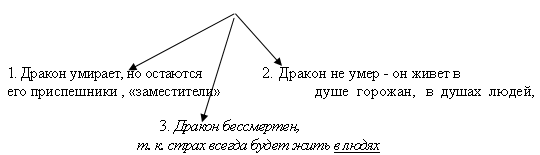 Как заканчивается пьеса?( победой Ланцелота)( Просмотр отрывка из фильма)Режиссерское решение концовки пьесы в фильме М.Захарова иное? Какая концовка вам кажется логичней?( высказывания учащихся)5) Словарная работа.-Сегодня мы с вами познакомимся с двумя понятиями:Аллюзия- происходит от латинского allusidere, которое можно перевести как «подшучивать, намекать».Аллюзией в литературоведении называют отсылку, намек на общеизвестный факт, сюжет или фразу. С помощью аллюзий авторы наполняют свои произведения новыми смыслами, переосмысляют мифологию, историю, литературу и философию или вступают в полемику с прошлым.Реминисценции- (от позднелат. reminiscentia — воспоминание) — неявная отсылка к другому тексту, наводящая на воспоминание о нём и рассчитанная на ассоциации читателей; воспроизведение автором в художественном тексте отдельных элементов своего или чужого произведения при помощи явных или скрытых цитат, заимствования образов. - На что же “намекает” автор в этой сказке? -Какие ассоциации возникают   у читателей? (Зафиксируйте этот вывод в тетради).Пьесы Шварца написаны в 30-е – 40-е годы XX века. Исследователь творчества Евг. Шварца Н.Чуковский писал: “ Ложь, подлость, клевета, наушничество, шпионство становились …основными законами жизни…И Шварц каждой своей пьесой говорил всему этому: нет. Нет – подлости, нет – трусости, нет – зависти. Всей низости людской…он каждой новой пьесой говорил – нет”.Учитель: Тот факт, что пьеса на протяжении многих лет идет на сценах многих театров страны, по мотивам пьесы поставлен художественный фильм М. Захарова “Убить дракона”, размышлениям над ней посвящены серьезные исследования таких литературоведов, как В.Е.Головинчер “Эпический театр Е.Шварца”, Н.Г. Яшиной “Средства и иносказания в пьесах Шварца и М. Булгакова”, М. Н. Липовецкого “Поэтика литературной сказки” и др., свидетельствует, очевидно, о том, что пьеса эта выходит далеко за пределы жанра волшебной сказки. 6. Обобщение.- О чем же эта пьеса? О каком драконе идет речь? Как главная мысль ее сформулирована Ланцелотом?Формулирование учащимися идеи урока: “В каждом придется убить Дракона”.Закончить наш урок мне хотелось бы отрывком из стихотворения талантливого поэта XX века В.Федорова:Со времен еще древнегреческих
Уверяют, что жизнь стара,
А подумать –
У человечества – ученическая пора.
Очень трудно даются знания,
Потому и делает человек
На уроках жизнеписания
Сто ошибок на каждый век.
Набираясь любви и смелости,
Человечество из тенет
Все идет к аттестату зрелости
И никак к нему не придет.
И страдает оно, и мучается
В подражании естеству –
Человечество только учится
Настоящему мастерству…7.Рефлексия — заполнение  «Бортового журнала»-Что изменилось в вашем представлении по теме после изучения нового материала? -Какие моменты обсуждения вы можете отметить как наиболее важные? 8. Домашнее задание. Написание сочинения по блокам .Анализ предложенных тем.Элементы сказкиВолшебнаяЕ.Шварц «Дракон»Волшебные предметыЗеркальце, клубочек, яблоко, скатерть- самобранка, меч и т.д.Шапка- невидимка, Ткачи приносят рыцарю ковер-самолет, Шапочных дел мастер — шапку-невидимку, Кузнец — меч, а Музыкальных дел мастер — музыкальный инструмент, который сам играет.Добрый герой Иван-царевич, Иван- крестьянский сын, в былинах Илья Муромец, Добрыня Никитич и т.д.Ланцелот – странствующий рыцарь, борец за справедливость и спасающий Эльзу, в которую влюбился Красавица, попадающая в плен к злодею или околдованная чарамиЦаревна- лягушка, Елена Прекрасная и т.д.Эльза – очередная жертва ДраконаДобрые помощникиМедведь, заяц, утка, щука, серый волк, старичок- лесовичок и т.дКот сводит Ланцелота с Настоящими горожанами.Ткачи приносят рыцарю ковер-самолет, Шапочных дел мастер — шапку-невидимку, Кузнец — меч, а Музыкальных дел мастер — музыкальный инструмент, который сам играет.Злые героиБаба-Яга, Кощей Бессмертный, Змей Горыныч и т.д.Дракон, Бургомистр, ГенрихНа каникулах мы с вами сначала просмотрели фильм по пьесе Шварца «Убить дракона», снятого очень талантливым режиссером Марком Захаровым. Давайте посмотрим   отрывок из художественно фильма, оживим в  памяти знакомые образы, сыгранные прекрасными актерами. На каникулах мы с вами сначала просмотрели фильм по пьесе Шварца «Убить дракона», снятого очень талантливым режиссером Марком Захаровым. Давайте посмотрим   отрывок из художественно фильма, оживим в  памяти знакомые образы, сыгранные прекрасными актерами. На каникулах мы с вами сначала просмотрели фильм по пьесе Шварца «Убить дракона», снятого очень талантливым режиссером Марком Захаровым. Давайте посмотрим   отрывок из художественно фильма, оживим в  памяти знакомые образы, сыгранные прекрасными актерами. Особенности композицииОсобенности композицииОсобенности композицииЗачин Жили, были…Ланцелот(входит, оглядывается, зовет). Господин хозяин! Госпожа хозяйка! Живая душа, откликнись! Никого… Дом пуст, ворота открыты, двери отперты, окна настежь. Как хорошо, что я честный человек, а то пришлось бы мне сейчас дрожать, оглядываться, выбирать, что подороже, и удирать во всю мочь, когда так хочется отдохнуть. (Садится.) Подождем. Господин кот! Скоро вернутся ваши хозяева? А? Вы молчите?Кот. Молчу.Ланцелот. А почему, позвольте узнать?Кот. Когда тебе тепло и мягко, мудрее дремать и помалкивать, мой милейший.(зачитать по тексту)Троекратное повторениеТри раза происходит бой, три испытания, три дня и три ночи и т.д.Три головы у дракона., Практически бой один, но злодей не повержен.Концовка И жили они долго и счастливо.Ланцелот. Эй, музыка!Гремит музыка.Эльза, дай руку. Я люблю всех вас, друзья мои. Иначе чего бы ради я стал возиться с вами. А если уж люблю, то все будет прелестно. И все мы после долгих забот и мучений будем счастливы, очень счастливы наконец!( зачитать по тексту)